A LEVEL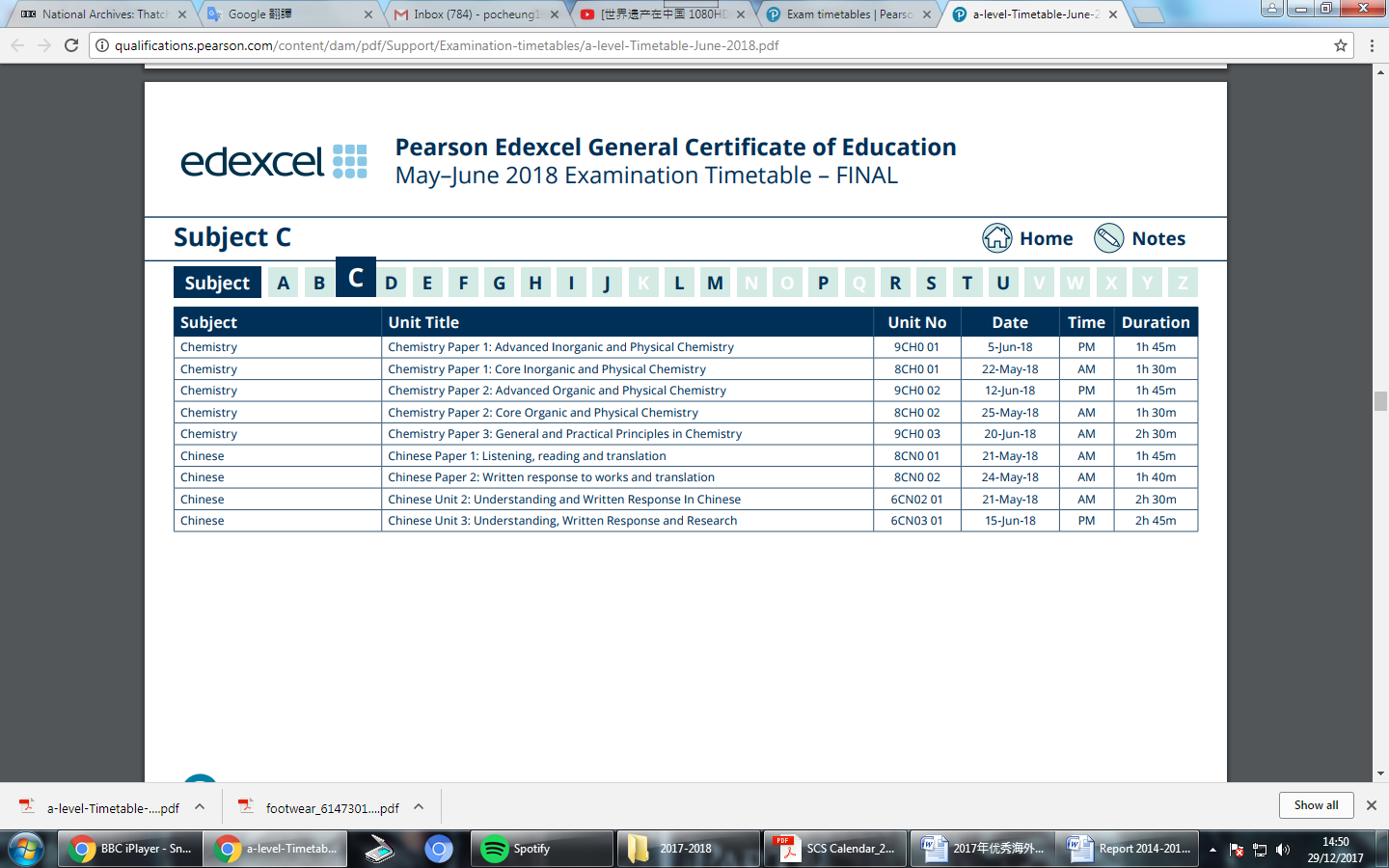 GCSE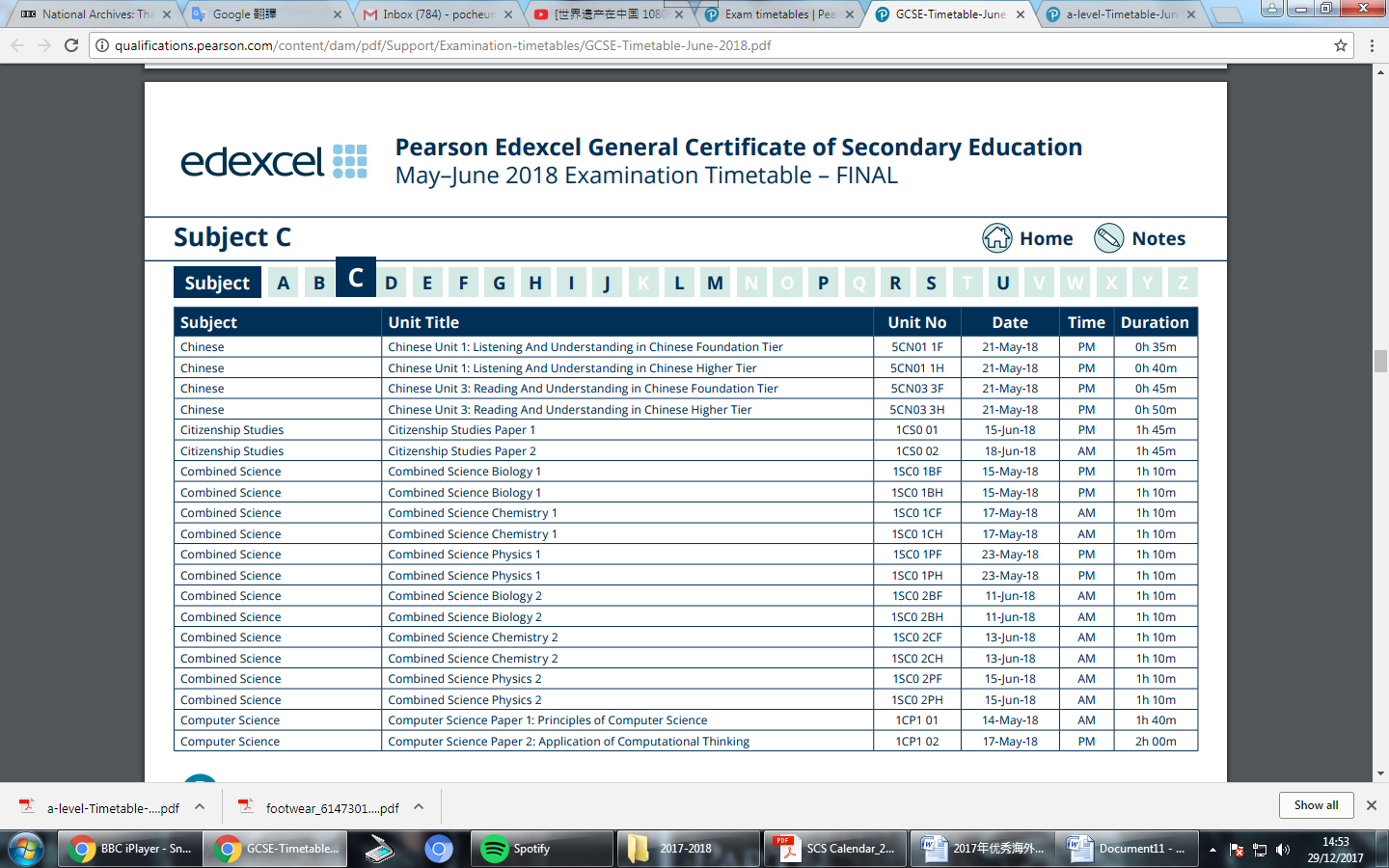 